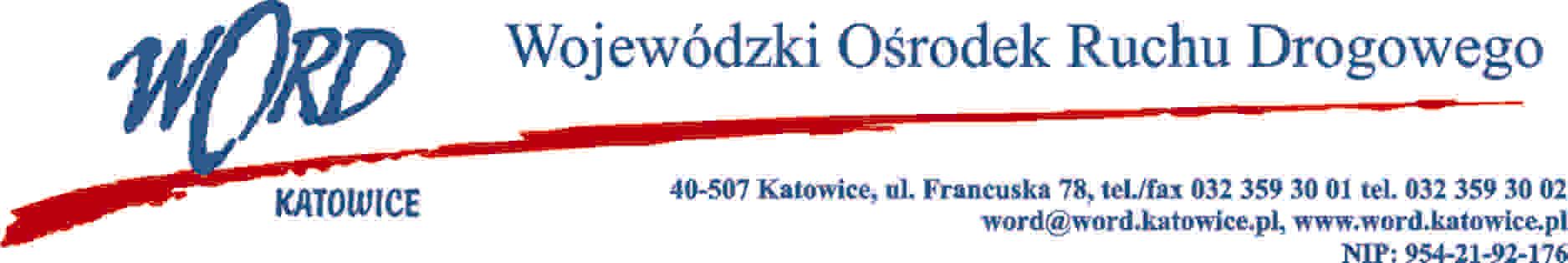 Katowice, dnia 20.12.2023 r. AT-ZP.262.14.17.2023.EGWybór ofertyDziałając na podstawie art. 253 ust. 1 pkt 1 i ust. 2 ustawy z 11 września 2019 r. Prawo zamówień publicznych (Dz. U. z 2023 r., poz.1605 ze zm.), Zamawiający informuje o wyniku postępowania AT-ZP.262.14.2023.EG pn. „Wybór psychologa, który przeprowadzi wykłady na kursach prowadzonych przez Wojewódzki Ośrodek Ruchu Drogowego w  Katowicach”.W przedmiotowym postępowaniu w części I, i w części III najkorzystniejszą ofertę złożył Wykonawca Joanna Biel ul. A. Czoka 56F, 44-100 GliwiceW przedmiotowym postępowaniu w części I  ofertę złożyli Wykonawcy: W przedmiotowym postępowaniu w części II  ofertę złożyli Wykonawcy: Zamawiający unieważnia postępowanie w części II, ponieważ zgodnie z art. 255 ust.3 ustawy z 11 września 2019 r. Prawo zamówień publicznych (Dz. U. z 2023 r., poz.1605 ze zm), cena najkorzystniejszej oferty przewyższa kwotę, którą Zamawiający zamierza przeznaczyć na sfinansowanie zamówienia. Zamawiający nie może zwiększyć kwoty do wysokości ceny najkorzystniejszej oferty.  W przedmiotowym postępowaniu w części III  ofertę złożyli Wykonawcy: Umowy z wybranym Wykonawcą dla części I i III zostaną  zawarte z uwzględnieniem terminu wskazanego w art. 308 ust.2 ustawy Pzp. Uzasadnienie wyboru: wybrane oferty Wykonawcy dla części I i III, spełniają wszystkie wymagania Zamawiającego oraz są ofertami najkorzystniejszymi. W oryginale podpis:Dyrektor WORD KatowiceKrzysztof PrzybylskiWykonawcyCena bruttoKryterium zatrudnieniaKryterium aspekty społeczne Punktacja razem1Joanna Biel ul. A. Czoka 56F, 44-100 Gliwice60200802BPR Consulting Paulina Rydz ul. Radwańska 27/2u, 90-540 Łódź NIP: 763205567330,9410040,94WykonawcyCena bruttoKryterium zatrudnieniaKryterium aspekty społeczne Punktacja razem1Joanna Biel ul. A. Czoka 56F, 44-100 GliwiceOferta odrzuconaOferta odrzuconaOferta odrzuconaOferta odrzucona2BPR Consulting Paulina Rydz ul. Radwańska 27/2u, 90-540 Łódź NIP: 76320556736010070WykonawcyCena bruttoKryterium zatrudnieniaKryterium aspekty społeczne Punktacja razem1Joanna Biel ul. A. Czoka 56F, 44-100 Gliwice6020080,002BPR Consulting Paulina Rydz ul. Radwańska 27/2u, 90-540 Łódź NIP: 763205567317,2410037,24